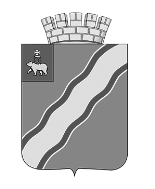 АДМИНИСТРАЦИЯ ГОРОДА КРАСНОКАМСКА   КОМИТЕТ ЗЕМЕЛЬНЫХ И ИМУЩЕСТВЕННЫХ ОТНОШЕНИЙРАСПОРЯЖЕНИЕ20.12.2019	                                                                                     № 1515.7-рОб утверждении перечняземельных участковКраснокамского городскогоокруга, предназначенных дляпервоочередного предоставления льготной категории гражданВ соответствии с Земельным кодексом Российской Федерации, Федеральным законом от 6 октября 2003 года № 131-ФЗ «Об общих принципах организации местного самоуправления в Российской Федерации», Федеральным законом от 24 ноября 1995 года № 181-ФЗ «О социальной защите инвалидов в Российской Федерации», Федеральным законом от 12 января 1995 года № 5-ФЗ «О ветеранах», постановлением администрации города Краснокамска от 07 июня 2019 года № 447-п «Об утверждении Порядка предоставления льготной категории  граждан земельных участков, находящихся в собственности Краснокамского городского округа, а также земельных участков собственность на которые не разграничена»:1. Утвердить прилагаемый перечень земельных участков Краснокамского городского округа, предназначенных для первоочередного предоставления льготной категории граждан.2.  Распоряжение подлежит опубликованию в специальном выпуске «Официальные материалы органов местного самоуправления Краснокамского городского округа» газеты «Краснокамская звезда» и на официальном сайте Краснокамского городского округа http://krasnokamsk.ru.3. Контроль за исполнением настоящего распоряжения оставляю за собой.Председатель комитетаземельных и имущественныхотношений администрации города Краснокамска                                                                          Р.Р. ПетровИ.С. Постникова41808УТВЕРЖДЕНраспоряжением  администрации города Краснокамска                                                                                                                                                                              от 20.12.2019  № 1515.7-р         ПЕРЕЧЕНЬземельных участков Краснокамского городского округа, предназначенных для первоочередного предоставленияльготной категории граждан№п/пАдрес(местоположение)Кадастровый номерПлощадь,кв.мВид разрешенного использования1Пермский край, Краснокамский р-н, Оверятское городское поселение, п. Оверята,59:07:0020134:415543для индивидуального жилищного строительства2Пермский край, Краснокамский р-н, Оверятское городское поселение, с. Черная59:07:0580112:371000для индивидуального жилищного строительства3Пермский край, Краснокамский р-н, Оверятское городское поселение, с. Мысы, ул. Запрудная, 759:07:0180111:16624для ведения личного подсобного хозяйства4Пермский край, р-н Краснокамский, с/п Стряпунинское, д Катыши59:07:0400101:191715для ведения личного подсобного хозяйства